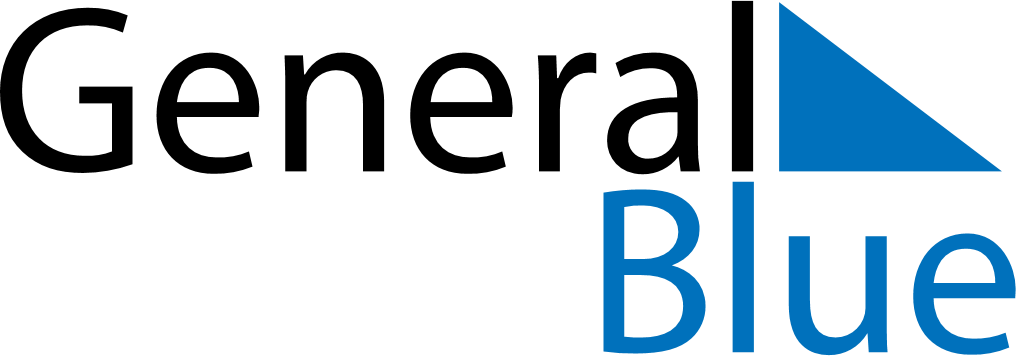 Liechtenstein 2028 HolidaysLiechtenstein 2028 HolidaysDATENAME OF HOLIDAYJanuary 1, 2028SaturdayNew Year’s DayJanuary 2, 2028SundayBerchtold DayJanuary 6, 2028ThursdayEpiphanyFebruary 2, 2028WednesdayCandlemasFebruary 29, 2028TuesdayShrove TuesdayMarch 19, 2028SundaySaint JosephApril 14, 2028FridayGood FridayApril 16, 2028SundayEaster SundayApril 17, 2028MondayEaster MondayMay 1, 2028MondayLabour DayMay 14, 2028SundayMother’s DayMay 25, 2028ThursdayAscension DayMay 26, 2028FridayFeiertagsbrückeJune 4, 2028SundayPentecostJune 5, 2028MondayWhit MondayJune 15, 2028ThursdayCorpus ChristiJune 16, 2028FridayFeiertagsbrückeAugust 15, 2028TuesdayStaatsfeiertagSeptember 8, 2028FridayMariä GeburtNovember 1, 2028WednesdayAll Saints’ DayDecember 8, 2028FridayImmaculate ConceptionDecember 24, 2028SundayChristmas EveDecember 25, 2028MondayChristmas DayDecember 26, 2028TuesdayBoxing DayDecember 31, 2028SundayNew Year’s Eve